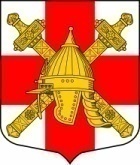 СОВЕТ ДЕПУТАТОВ СИНЯВИНСКОГО ГОРОДСКОГО ПОСЕЛЕНИЯКИРОВСКОГО МУНИЦИПАЛЬНОГО  РАЙОНА ЛЕНИНГРАДСКОЙ ОБЛАСТИР Е Ш Е Н И Еот «11» ноября 2013 года № 30О передаче полномочийпо осуществлению внешнего муниципального финансового контроляконтрольно-счетной комиссии совета депутатов Кировского муниципального  района Ленинградской областиВ соответствии с Бюджетным кодексом Российской Федерации, Федеральным законом от 06 октября 2003 года № 131-ФЗ «Об общих принципах организации местного самоуправления в Российской Федерации», Федеральным законом от 07 февраля 2011 года № 6-ФЗ «Об общих принципах организации и деятельности контрольно-счетных органов субъектов Российской Федерации и местного самоуправления», уставом МО Синявинское городское поселение, утвержденным 16 марта 2009 года, совет депутатов решил:1. Передать совету депутатов Кировского муниципального района Ленинградской области полномочия контрольно-счетного органа Синявинского городского поселения Кировского муниципального района Ленинградской области по осуществлению внешнего муниципального финансового контроля.2. Главе Синявинского городского поселения Кировского  муниципального района Ленинградской области заключить с советом депутатов  Кировского муниципального района Ленинградской области соглашение о передаче полномочий контрольно-счетного органа с 01 января 2014 года по 31 декабря  2014 года.3. Предусмотреть в бюджете Синявинского городского поселения Кировского муниципального района Ленинградской области необходимое финансирование для передачи указанных полномочий.4.  Решение вступает в силу с 01 января 2014 года.Глава муниципального образования                                          В.М. Емельянова Разослано: дело, администрация Кировского муниципального района Ленинградской области, прокуратура